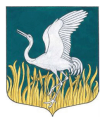 ЛЕНИНГРАДСКАЯ ОБЛАСТЬЛУЖСКИЙ МУНИЦИПАЛЬНЫЙ РАЙОНАДМИНИСТРАЦИЯМШИНСКОГО СЕЛЬСКОГО ПОСЕЛЕНИЯПОСТАНОВЛЕНИЕ от       13 мая 2017 года      №    274                                          О внесении изменений в постановление администрацииМшинского сельского поселения  «Об утверждении Порядкапредставления гражданами, претендующими на замещение должностеймуниципальной службы в администрации Мшинского сельского поселения и   муниципальными служащими администрации Мшинскогосельского поселения , отраслевых (функциональных) подразделенийадминистрации Мшинского сельского поселения с правами юридическоголица сведений о доходах, расходах, об имуществе и обязательствах имущественного характера» № 117 от 10.03.2015 г.В соответствии с Федеральным законом от 03.04.2017г. № 64-ФЗ «О внесении изменений в отдельные законодательные акты Российской Федерации в целях совершенствования государственной политики в области противодействия коррупции», Федеральным законом  от 25.12.2008 № 273-ФЗ                 «О противодействии коррупции», администрация Мшинского сельского поселения ПОСТАНОВЛЯЕТ:Внести следующие изменения в Положение о представлении гражданами, претендующими на замещение должностей муниципальной службы в администрации Дзержинского сельского поселения, и муниципальными служащими администрации Дзержинского сельского поселения сведений о доходах, расходах об имуществе и обязательствах имущественного характера, утвержденное постановлением администрации от 10.03.2015г. № 117 (далее- Положение) :Подпункт 4.1. Положения изложить в новой редакции:« 4.1. Кандидат на должность, предусмотренную перечнем, утвержденным постановлением администрации от 17.02.2017г. № 41, представляет сведения о доходах, расходах об имуществе и обязательствах имущественного характера в соответствии с пунктом 4 настоящего Положения.»  Пункт 2 Положения дополнить подпунктом 2.1. следующего содержания:«2.1. Если иное не установлено федеральным законом, граждане, претендующие на замещение муниципальной должности, и лица, замещающие муниципальные должности, представляют сведения о своих доходах, расходах, об имуществе и обязательствах имущественного характера, а также о доходах, расходах, об имуществе и обязательствах имущественного характера своих супруг (супругов) и несовершеннолетних детей высшему должностному лицу субъекта Российской Федерации (руководителю высшего исполнительного органа государственной власти субъекта Российской Федерации) в порядке, установленном законом субъекта Российской Федерации.»        2.  Настоящее постановление разместить на официальном сайте администрации Мшинского  сельского поселения  в сети Интернет http://мшинское.рф/.            3. Контроль за исполнением настоящего постановления оставляю за собой.И.о.главы администрацииМшинского   сельского поселения                                         		С.А.СнапковРазослано: в прокуратуру, в дело